	RESUME Abdul  Seeking a challenging position in Civil engineering which would enables me to utilize my knowledge and hard work in growth oriented organization.CAREER OBJECTIVE	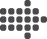 To work in a responsible position within a reputed organization which will provide me an opportunity to deploy my strength and skills , at the same time, provide me with the exposure to enhance my knowledge and capabilities.JOB EXPERIENCE	PA Hameed     Designation: Site Engineer cum Draughtsman Associates        (from  JAN 2017 to NOV 2017, PART TIME)      Job Responsibilities :Site inspection for civil construction work and ensure that the work is as per the project specifications and issued for construction drawings/ final approved drawings from authorities. Proper management of materials and workmanship. Ensure that all the works meets the stipulated quality standards.Responsible for the Architectural &amp; Structural drawings for Low rise and High rise Residential and commercial buildings.Preparing Plans, Sectional details & Elevations Using Revit & AutCadEDUCATION	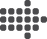 2013 - 2017     B.E in CIVIL ENGINEERINGP A COLLEGE OF ENGINEERING  ,MANGALORE, INDIA2011 - 2013    HIGHER SECONDARY COURSE [CS]KERALA EDUCATION BOARD CERTIFICATION	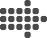 2017                 AutoCAD 2D, REVIT architecture & ETAABSKASARAGOD , INDIAOPERATING SYSTEMS	MS Windows  XP/Vista/7/10.MS OFFICE:MS Word, Excel, Power  Point SOFTWARE:AutoCAD, REVIT ,ETAABSInternet browsing and email managementPROJECT WORK	DESIGN OF UNDER GROUND RECTANGULAR WATER TANK USING STAAD PRO.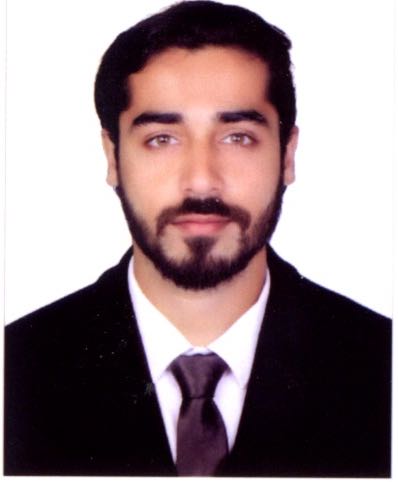 CONTACT DETAILS  Mobile : +971504753686 / +919979971283Email: Abdul.376329@2freemail.com   	PERSONAL SKILLMotivating people Personal Management LeadershipStrong Work Ethic Flexibility and AdaptabilityCommunication Skills	LANGUAGES	ENGLISH HINDI MALAYALAM	PERSONAL DETAILSNationalityINDIANMarital statusSINGLEReligionISLAMDate Of Birth27th April 1993         Visa StatusVISIT (EXPIRES BY MARCH 2nd 2018)